
Chemia – kl. VII26.03.2020 r.Temat: Rozpuszczalność substancji w wodzie.Cele lekcji: Poznanie pojęcia rozpuszczalność i wykonywanie obliczeń związanych z rozpuszczalnością. Korzystanie z wykresów i tabel rozpuszczalności substancji w wodzie.Przeczytaj informacje z podręcznika str.177 - 181 oraz przeanalizuj krzywe rozpuszczalności substancji w wodzie w zależności od temperatury str.178-179.Zapisz w zeszycie temat i odpowiedzi na pytania(pełnym zdaniem):Co to jest rozpuszczalność?Za pomocą czego można przedstawić graficznie zależność między rozpuszczalnością substancji a temperaturą?Od czego zależy rozpuszczalność substancji w wodzie?4) Jak rozpuszczają się ciała stałe w wodzie w zależności od temperatury?5) Jak rozpuszczają się gazy w wodzie w zależności od temperatury?Wykonaj zadanie poniżej.
Informacja do zadań 1. (pomocna może być też analiza wykresu w podręczniku str.180)1. Ustal, w których zlewkach powstał roztwór nienasycony w temperaturze 40ºC. Skorzystaj z wykresu rozpuszczalności.Odpowiedź: _____________________________________________________________Bardzo proszę o wykonanie i odesłanie zadania do 27.03.2020 r.Powodzenia!Na wykresie przedstawiono zależność rozpuszczalności kilku substancji w wodzie od temperatury.Na wykresie przedstawiono zależność rozpuszczalności kilku substancji w wodzie od temperatury.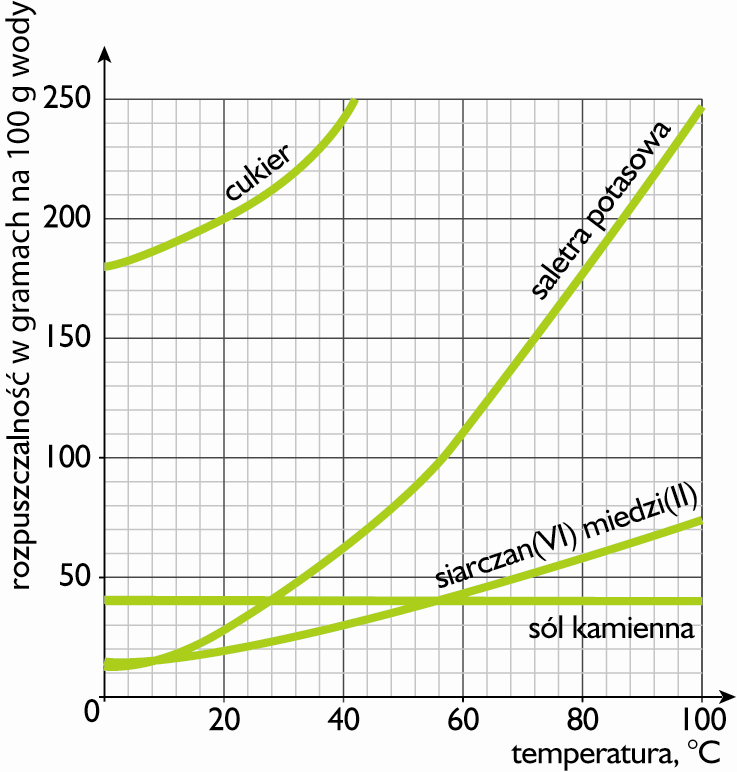 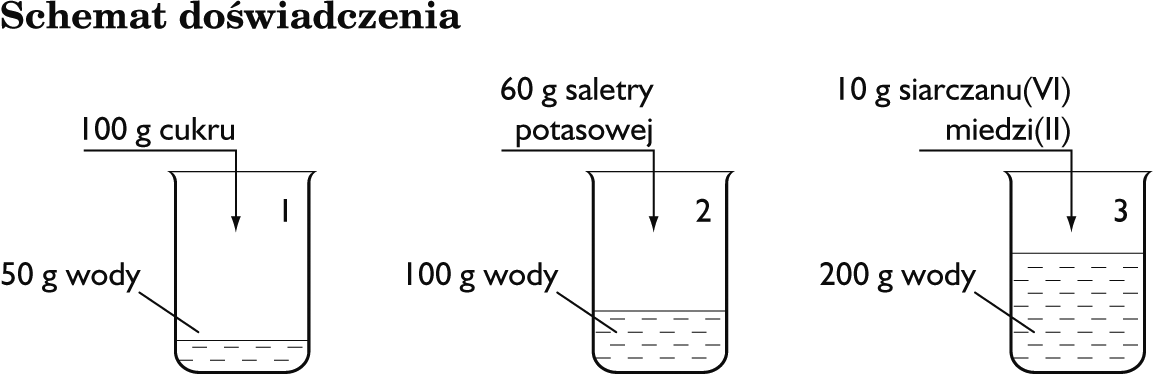 